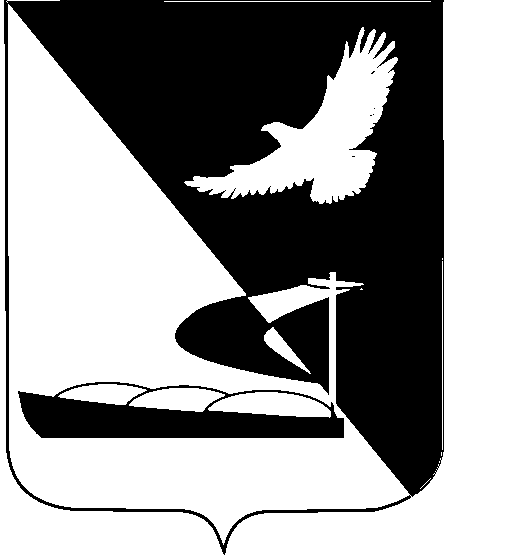 АДМИНИСТРАЦИЯ МУНИЦИПАЛЬНОГО ОБРАЗОВАНИЯ«АХТУБИНСКИЙ РАЙОН»ПОСТАНОВЛЕНИЕ19.07.2013                            						         № 832О внесении изменений в целевую программу «Развитие системы образования МО «Ахтубинский район» на 2011-2013 гг.», утвержденную  постановлением администрации МО «Ахтубинский район» от 13.10.2010 № 1368В соответствии с  постановлением администрации МО «Ахтубинский район» от 09.04.2010 № 517 «Об утверждении порядка принятия решений о разработке долгосрочных целевых программ муниципального образования «Ахтубинский район»,  администрация МО «Ахтубинский район»ПОСТАНОВЛЯЕТ:Внести следующие изменения в целевую программу «Развитие системы образования МО «Ахтубинский район» на 2011-2013 гг.», утвержденную постановлением администрации МО «Ахтубинский район» от 13.10.2010 № 1368, с изменениями, внесенными постановлением администрации МО «Ахтубинский район» от 29.12.2012 № 1378 «О внесении изменений в муниципальную целевую программу «Развитие системы образования МО «Ахтубинский район» на 2011-2013 гг.», утвержденную  постановлением администрации МО «Ахтубинский район» от 13.10.2010          № 1368»:Подпункт 2.2. пункта 2 раздела 6 изложить в новой редакции:Подпункт 2.4. пункта 2 раздела 6 изложить в новой редакции: Подпункт 2.7. пункта 2 раздела 6 изложить в новой редакции:Отделу информатизации и компьютерного обслуживания администрации МО «Ахтубинский район» (Проскуряков Е.П.) обеспечить размещение настоящего постановления в сети Интернет на официальном сайте администрации МО «Ахтубинский район» в разделе «Социальная сфера» подраздел «Образование». Отделу контроля и обработки информации администрации МО «Ахтубинский район» (Свиридова Л.В.) представить информацию в газету «Ахтубинская правда» о размещении настоящего постановления в сети Интернет на официальном сайте администрации МО «Ахтубинский район» в разделе «Социальная сфера» подраздел «Образование».Глава муниципального образования                                                В.А. ВедищевРазделы программыФинансовое обеспечение по годам (в тыс. руб.)Финансовое обеспечение по годам (в тыс. руб.)Финансовое обеспечение по годам (в тыс. руб.)Финансовое обеспечение по годам (в тыс. руб.)Финансовое обеспечение по годам (в тыс. руб.)Финансовое обеспечение по годам (в тыс. руб.)Финансовое обеспечение по годам (в тыс. руб.)Финансовое обеспечение по годам (в тыс. руб.)Разделы программы2011  год2012  год2013  год2014 год2015год2016 год2017-2023 гг.Всего2.2. Развитие материально-технической базы: - Приобретение мебели, оборудования, учебников557,32347,01331,04235,32.4. Капитальный, текущий ремонт образовательных учреждений, благоустройство территорий2233,02760,49231,38814224,7882.7. Проведение экспертизы, изготовление технических паспортов зданий учреждений образования1076,01076,0